                               Zespół Szkół w Jasienicy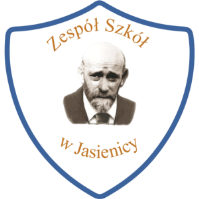 ul. Szkolna 8, 05-240 Tłuszcztel. (0-29) 757-31-13 e-mail zsjasienica@wp.pl         Jasienica, dnia 30 marca 2022 r.                              ZAPYTANIE OFERTOWE NR 1/2022Na podstawie art.2 ust.1 pkt.1 Ustawy z dnia 11września 2019 r. – Prawo Zamówień PublicznychZamawiający: Nabywca: Gmina Tłuszcz, ul. Warszawska 10, 05-240 Tłuszcz,NIP 125-133-48-45Odbiorca:Zespół Szkół w Jasienicy ul. Szkolna 8,05-240 Tłuszcz,zaprasza do złożenia ofert cenowych na wykonanie zamówienia „Zakup i dostawa zestawu pomocy  dydaktycznych w ramach programu «Laboratoria Przyszłości»”. I.Przedmiotem zamówienia jest zakup i dostawa zestawu pomocy dydaktycznych w ramach programu Laboratoria Przyszłości zgodnie z wykazem w opisie przedmiotu zamówienia, który stanowi załącznik nr 1 do zapytania ofertowego. Wszystkie dostarczone pomoce dydaktyczne objęte niniejszym zamówieniem muszą być: fabrycznie nowe, nieużywane, wolne do wad, kompletne i najwyższej jakości, oryginalnie zapakowane, nie noszące śladów otwierania, demontażu lub wymiany jakichkolwiek elementów, nie regenerowane, objęte gwarancją producenta. Oferowane pomoce dydaktyczne winny być dopuszczone do stosowania w placówkach oświatowych i posiadać odpowiednie certyfikaty, atesty, świadectwa jakości i  spełniać wszelkie wymogi norm określonych obowiązującym prawem-dostarczenie tych dokumentów jest obowiązkiem Wykonawcy. Dostawca zapewnia w ramach zamówienia usługę wsparcia wdrożeniowego.II. Termin wykonania zamówienia i rozliczenie za zamówienieTermin wykonania przedmiotu zamówienia: do dnia 31 lipca 2022 r.2.Rozliczenie za wykonanie zamówienia będzie po wystawieniu przez wykonawcę faktury z określeniem nabywcy i odbiorcy zamówienia, w terminie 14 dni od daty wystawienia faktury.III.  Opis sposobu przygotowania oferty.Każdy Wykonawca może złożyć w niniejszym postępowaniu tylko jedną ofertę.Oferta powinna być napisana czytelnie, w języku polskim.Oferta jednego Wykonawcy powinna zawierać cały zestaw pomocy dydaktycznych wykazanych w opisie przedmiotu zamówienia.Wykonawca może w ofercie przedstawić pakiety  z zestawu w innych konfiguracjach, pod warunkiem zawarcia wszystkich pomocy dydaktycznych wymienionych  w Opisie Przedmiotu Zamówienia.Oferta złożona przez wykonawcę powinna zawierać:wypełniony formularz ofertowy (załącznik),oświadczenie o braku podstaw  do wykluczenia i spełnienia warunków udziału w postępowaniu.wypełniony formularz specyfikacji cenowej (załącznik ),Pełnomocnictwo – jeśli ofertę składa pełnomocnik Wykonawcy,Odpis lub informację z Krajowego Rejestru Sądowego lub z Centralnej Ewidencji i Informacji o Działalności Gospodarczej.      6.Oferty złożone po terminie nie będą rozpatrywane.IV. Ocena ofertyZamawiający dokona wyboru oferty najkorzystniejszej.Kryterium wyboru oferty:Kryterium 1: Cena; Waga: 60Cena (C) - waga 60 % maksymalna liczba punktów: 60. cena najniższa brutto*C = ------------------------------------------------ x 100 pkt x 60 % cena oferty ocenianej brutto* spośród wszystkich złożonych ofert niepodlegających odrzuceniuKryterium 2: gwarancja ;  Waga: 40Najkrótszy możliwy okres gwarancji udzielonej przez Wykonawcę to 12 miesięcy. Zadeklarowanie okresu gwarancji krótszego niż 12 miesięcy będzie skutkowało odrzuceniem oferty złożonej przez Wykonawcę. Najdłuższy możliwy okres gwarancji udzielonej przez Wykonawcę to 36 miesięcy. W przypadku, gdy Wykonawca zadeklaruje okres gwarancji dłuższy niż 36 miesięcy, do oceny oferty zostanie przyjęty okres 36 miesięcy.Liczba punków w ramach kryterium „Długość okresu gwarancji ” (G) zostanie obliczona według wzoru: G = (Go*/Gn) x  40, gdzie:G - liczba punktów przyznanych badanej ofercie w kryterium „Długość okresu gwarancji ”Go - długość okresu gwarancji badanej oferty [miesiące]Gn - najdłuższy okres gwarancji spośród złożonych ofert [miesiące]* - okres gwarancji  nie może być krótszy niż 12 miesięcyMaksymalna ilość punktów, jaką może otrzymać Wykonawca, wg kryterium „Długość okresu gwarancji ” (G) to 40 punktów. Wszystkie obliczenia punktów będą dokonywane z dokładnością do dwóch miejsc po przecinku, bez zaokrągleń.Za najkorzystniejszą ofertę zostanie uznana oferta, która otrzyma najwyższą liczbę punktów (R), obliczoną na podstawie wzoru: R = C + G, gdzie:R - łączna liczba punktów przyznanych badanej ofercieC - liczba punktów przyznanych badanej ofercie w kryterium „Cena”G - liczba punktów przyznanych badanej ofercie w kryterium „Długość okresu gwarancji”Zamawiający wybiera ofertę najkorzystniejszą na podstawie kryteriów oceny ofert określonych powyżej. Cena powinna zawierać wszystkie koszty związane z realizacją zamówienia oraz podatek VAT.Każdy z wykonawców może zaproponować tylko jedną cenę i nie może jej zmieniać.Przy ofertach z jednakową ilością punktów będą brane pod uwagę inne kryteria: serwis posprzedażny, pomoc techniczna, termin dostawy.Zamawiający zastrzega sobie prawo do unieważnienia postępowania bez podawania przyczyn.IV.             Miejsce oraz termin składania i otwarcia ofertOfertę cenową należy złożyć w siedzibie Zamawiającego (Zespół Szkół w Jasienicy) osobiście lub pocztą na adres: Zespół Szkół w Jasienicy ul. Szkolna 8 , 05-240 Tłuszcz. Na kopercie należy umieścić „Oferta- Laboratoria Przyszłości”Ofertę należy złożyć do dnia 08 kwietnia 2022 r. do godz. 15.00. Oferty złożone/przesłane  po terminie nie będą rozpatrywane. Otwarcie ofert nastąpi w dniu 11 kwietnia 2022 r. o godz. 10.00.V. Informacje dotyczące wyboru najkorzystniejszej oferty1.O wyborze najkorzystniejszej oferty Zamawiający zawiadomi poprzez informację na stronie internetowej zespołu szkół, a dodatkowo telefonicznie wybranego Wykonawcę – w terminie 2 dni od otwarcia ofert.2.Jeżeli firma, której oferta została wybrana, uchyla się od zawarcia umowy, Zamawiający może wybrać ofertę najkorzystniejszą spośród pozostałych ofert. Wybór najkorzystniejszej oferty nie zobowiązuje Zamawiającego do zawarcia umowy.3.Zamawiający zastrzega prawo niewybierania żadnej oferty jeżeli wartość najniższej oferty przekroczy kwotę przeznaczoną na wykonanie zadania.VI. Informacje dodatkowe1.Osobą do kontaktu ze strony zamawiającego jest Tomasz Kołakowski kierownik gospodarczy  – tel.29 757-31-13 w 14VII. RODO (obowiązek informacyjny)Zgodnie z art. 13 ust. 1 i 2 rozporządzenia Parlamentu Europejskiego i Rady (UE) 2016/679 z dnia 27 kwietnia 2016 r. w sprawie ochrony osób fizycznych w związku z przetwarzaniem danych osobowych i w sprawie swobodnego przepływu takich danych oraz uchylenia dyrektywy 95/46/WE (ogólne rozporządzenie o ochronie danych) (Dz. Urz. UE L 119 z 04.05.2016), dalej „RODO”, Zamawiający informuje, że:Administratorem danych osobowych jest Zespół Szkół w Jasienicy ul. Szkolna 8        05-240 TłuszczKontakt do inspektora ochrony danych osobowych: iod.tluszcz@edukompetencje.pl.Dane osobowe przetwarzane w celu związanym z postępowaniem o udzielenie zamówienia publicznego
o wartości poniżej 130 000 zł. Podstawą ich przetwarzania jest zgoda oferenta wyrażona poprzez akt uczestnictwa w postępowaniu, a także przepisy prawa (tj. odpowiednio: art. 6 ust. 1 lit. a) , a także lit. c) RODO w powiązaniu z art. 2 ust 1. pkt 1) Ustawy z dnia 11 września 2019 r. - Prawo zamówień publicznych (Dz.U. 2021 poz. 1129 ), Ustawą z dnia 23 kwietnia 1964 r. - Kodeks cywilny (Dz.U. 2020 poz. 1740), Ustawą z dnia 27 sierpnia 2009 r. o finansach publicznych (Dz.U. 2021 poz. 305) i Ustawą o narodowym zasobie archiwalnym  i archiwach (Dz.U. 2020 poz. 164).Odbiorcami danych osobowych będą osoby lub podmioty, którym udostępniona zostanie dokumentacja postępowania , gdyż co do zasady postępowanie o udzielenie zamówienia publicznego jest jawne.Dane osobowe będą przechowywane do celów archiwizacji zgodnie z Ustawą o narodowym zasobie archiwalnym i archiwach.Podanie danych osobowych w związku z udziałem w postępowaniu o zamówienie publiczne jest dobrowolne, ale jest warunkiem koniecznym do wzięcia w nim udziału. Konsekwencją niepodania określonych danych jest brak możliwości udziału w postępowaniu.Osoba, której dane są przetwarzane ma:prawo dostępu do danych osobowych jej dotyczących;prawo do sprostowania danych osobowych;prawo żądania od administratora ograniczenia przetwarzania danych osobowych z zastrzeżeniem, że przepisy odrębne mogą wyłączyć możliwość skorzystania z tego prawa;prawo do usunięcia danych osobowych w sytuacji, gdy ich przetwarzanie nie następuje na podstawie przepisów prawaOsoba, której dane są przetwarzane przez Zespół Szkół w Jasienicy ma prawo wniesienia skargi dotyczącej przetwarzania danych osobowych do organu nadzorczego, którym jest prezes Urzędu Ochrony Danych Osobowych.ZAŁĄCZNIKI :1.Opis przedmiotu zamówienia zapytanie2.Formularz ofertowy (do wypełnienia)3.Oświadczenie o braku podstaw do wykluczenia i spełnienia warunków udziału w postępowaniu4.Formularz specyfikacji cenowej 5.Projekt umowy